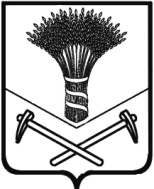 УПРАВЛЕНИЕ НАРОДНОГО ОБРАЗОВАНИЯ АДМИНИСТРАЦИИ  ХОРОЛЬСКОГО МУНИЦИПАЛЬНОГО РАЙОНАПРИКАЗс.Хороль 07 ноября 2017 г.                                                                                            №242 Об организации доставки учащихся для участия в муниципальном этапе Всероссийской олимпиады школьников и членов жюри для проверки работ           В соответствии с приказом департамента образования и науки Приморского края от 19 октября 2017 года №1838-а «О проведении всероссийской олимпиады школьников в Приморском крае в 2017-2018 учебном году», графика проведения олимпиад и рационального расхода ГСМ ПРИКАЗЫВАЮ:        1.Утвердить транспортную схему доставки учащихся для участия в муниципальном этапе ВсОШ, а также членов жюри для проверки работ согласно приложению.          2.Руководителям общеобразовательных учреждений обеспечить доставку учащихся для участия в муниципальном этапе ВсОШ, а также членов жюри для проверки работ согласно приложению.         3.Директору МКУ «СОД МОУ Хорольского муниципального района» (Камышева Л.А.) обеспечить финансирование расходов на проезд участников олимпиад из средств местного бюджета.           4.Контроль за исполнением настоящего приказа возложить на главного специалиста отдела образования и охраны прав детей управления народного образования администрации Хорольского муниципального района И.Ю.Всеволодову.И.о.начальника управлениянародного образования                                                                    Н.К.ПриходькоПриложениек приказу управления народного образования администрации Хорольского муниципального района от 07.11.2017 №242Транспортная схема доставки учащихся для участия в муниципальном этапе ВсОШ и членов жюри для проверки работ муниципального этапа ВсОШ в 2017-2018 учебном году(+1 – это сопровождающие, т.к. олимпиады и проверка в разных местах) те дни, которые не указаны в графике - подвозите своим транспортомНаименование учрежденияКол-во Водитель, автобус, маршрут                                                            9 ноября 2017 года                                                             9 ноября 2017 года                                                             9 ноября 2017 года МКОУ школа с. Прилуки, МКОУ школа с. Благодатное1+14+1Дземин А.С. ПАЗ – 32053070 (Н 742 УА) ч/з с.БлагодатноеМБОУ СОШ п.ЯрославскийМКОУСОШ с. ЛучкиМКОУ школа с. Вознесенка32+11+16+1Гильчак Я.Л., ПАЗ-32053-70 (А 008 МС) Мех А.В.  ПАЗ-32053-70 (М -916-МУ) ч/з с.Вознесенка, с.Лучки13 ноября 2017 года13 ноября 2017 года13 ноября 2017 годаМКОУСОШ с. ЛучкиМКОУ школа с. Вознесенка3+14+1Саратник В.Д. 222314 В 001 АХ – ч/з с. Вознесенка14 ноября 2017 года14 ноября 2017 года14 ноября 2017 годаМБОУ СОШ п.ЯрославскийМКОУСОШ с. Лучки17+11+1Кривцов В.А. ПАЗ-32053-70 (Н 745 АО) – ч/з  с.Лучки15 ноября 2017 года15 ноября 2017 года15 ноября 2017 годаМКОУ школа с. Прилуки, МКОУ школа с. Благодатное2+110+1Дземин А.С. ПАЗ – 32053070 (Н 742 УА) ч/з с.БлагодатноеМБОУ СОШ п.ЯрославскийМКОУСОШ с. ЛучкиМКОУ школа с. Вознесенка33+14+16+1Гильчак Я.Л., ПАЗ-32053-70 (А 008 МС) Кривцов В.А. ПАЗ-32053-70 (Н 745 АО) – ч/з с.Вознесенка, с.Лучки 16 ноября 2017 года16 ноября 2017 года16 ноября 2017 годаМКОУ школа с. Прилуки, МКОУ школа с. Благодатное19+1Дземин А.С. ПАЗ – 32053070 (Н 742 УА) ч/з с.БлагодатноеМБОУ СОШ п.ЯрославскийМКОУСОШ с. ЛучкиМКОУ школа с. Вознесенка39+12+14+1Мех А.В.  ПАЗ-32053-70 (М -916-МУ)Гильчак Я.Л., ПАЗ-32053-70 (А 008 МС) ч/з с.Вознесенка, с.Лучки17 ноября 2017 года17 ноября 2017 года17 ноября 2017 годаМБОУ СОШ п.ЯрославскийМКОУСОШ с. Лучки31+12+1Кривцов В.А. ПАЗ-32053-70 (Н 745 АО)  Мех А.В.  ПАЗ-32053-70 (М -916-МУ) ч/з   с.Лучки20 ноября 2017 года20 ноября 2017 года20 ноября 2017 годаМБОУ СОШ п.ЯрославскийМКОУСОШ с. Лучки22+11+1Кривцов В.А. ПАЗ-32053-70 (Н 745 АО) Гильчак Я.Л., ПАЗ-32053-70 (А 008 МС) – ч/з с.Лучки22 ноября 2017 года22 ноября 2017 года22 ноября 2017 годаМБОУ СОШ п.ЯрославскийМКОУСОШ с. ЛучкиМКОУ школа с. Вознесенка29+12+12+1Мех А.В.  ПАЗ-32053-70 (М -916-МУ) Саратник В.Д. 222314 В 001 АХ – ч/з пгт.Ярославский, с. Вознесенка23 ноября 2017 года23 ноября 2017 года23 ноября 2017 годаМБОУ СОШ п.ЯрославскийМКОУСОШ с. ЛучкиМКОУ школа с. Вознесенка23+12+12+1Кривцов В.А. ПАЗ-32053-70 (Н 745 АО)  Саратник В.Д. 222314 В 001 АХ – ч/з пгт.Ярославский, с. Вознесенка 24 ноября 2017 года24 ноября 2017 года24 ноября 2017 годаМБОУ СОШ п.ЯрославскийМКОУСОШ с. ЛучкиМКОУ школа с. Вознесенка30+13+13+1Мех А.В.  ПАЗ-32053-70 (М -916-МУ)Гильчак Я.Л., ПАЗ-32053-70 (А 008 МС) – ч/з с.Вознесенка, с.Лучки27 ноября 2017 года27 ноября 2017 года27 ноября 2017 годаМКОУ школа с. Прилуки, МКОУ школа с. Благодатное2+17+1Дземин А.С. ПАЗ – 32053070 (Н 742 УА) ч/з с.БлагодатноеМБОУ СОШ п.ЯрославскийМКОУСОШ с. ЛучкиМКОУ школа с. Вознесенка9+12+15+1Кривцов В.А. ПАЗ-32053-70 (Н 745 АО)– ч/з с.Вознесенка, с.Лучки28 ноября 2017 года28 ноября 2017 года28 ноября 2017 годаМБОУ СОШ п.ЯрославскийМКОУСОШ с. ЛучкиМКОУ школа с. Вознесенка23+13+13+1Гильчак Я.Л., ПАЗ-32053-70 (А 008 МС)Мех А.В.  ПАЗ-32053-70 (М -916-МУ)– ч/з с.Вознесенка, с.Лучки5 декабря 2017 года5 декабря 2017 года5 декабря 2017 годаМБОУ СОШ п.ЯрославскийМКОУСОШ с. ЛучкиМКОУ школа с. Вознесенка38+12+11+1Кривцов В.А. ПАЗ-32053-70 (Н 745 АО)Гильчак Я.Л., ПАЗ-32053-70 (А 008 МС) – ч/з с.Вознесенка, с.Лучки